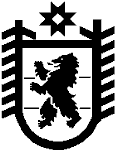 Республика КарелияKarjalan Tazavaldu Администрация Пряжинского национального муниципального районаPriäžän kanzallizen piirin hallindoПОСТАНОВЛЕНИЕ«30»  марта 2022 года                                                                         		№ 155пгт ПряжаPriäžän kyläОб утверждении Порядка ведения реестра расходных обязательств Пряжинского национального муниципального В соответствии со статьей 87 Бюджетного кодекса Российской Федерации администрация Пряжинского национального муниципального районаП О С Т А Н О В Л Я Е Т:1. Утвердить Порядок ведения реестра расходных обязательств Пряжинского национального муниципального района (прилагается).2. Разместить настоящее постановление на официальном сайте Пряжинского национального муниципального района в информационно-телекоммуникационной сети Интернет.4. Признать утратившим силу постановление администрации Пряжинского национального муниципального района от 22 мая 2015 года № 646 «Об утверждении Порядка ведения реестра расходных обязательств Пряжинского национального муниципального района».5. Контроль за исполнением настоящего постановления возложить на начальника Финансового управления администрации Пряжинского национального муниципального района Н.В. Михайлову.Глава администрации								О.М. ГаврошСОГЛАСОВАНОНачальник Финансового управления					Н.В. МихайловаГлавный специалист ОБУиО						И.В. ДмитриеваНачальник БО ФУ								Ю.В. КюлюеваУтвержденПостановлениемадминистрации Пряжинского национальногомуниципального районаот «30» марта 2022г. № 155ПОРЯДОКВЕДЕНИЯ РЕЕСТРА РАСХОДНЫХ ОБЯЗАТЕЛЬСТВПРЯЖИНСКОГО НАЦИОНАЛЬНОГО МУНИЦИПАЛЬНОГО РАЙОНА1. Общие положения1.1. Порядок ведения реестра расходных обязательств Пряжинского национального муниципального района (далее - Порядок) определяет последовательность и сроки формирования реестра расходных обязательств Пряжинского национального муниципального района, а также порядок взаимодействия Финансового управления администрации Пряжинского национального муниципального района (далее – финансовое управление) с главными распорядителями средств бюджета Пряжинского национального муниципального района (далее - главные распорядители).1.2. В Порядке используются следующие термины:реестр расходных обязательств Пряжинского национального муниципального района - свод реестров расходных обязательств главных распорядителей;реестр расходных обязательств главного распорядителя - формируемый главным распорядителем свод (перечень) законов, иных нормативных правовых актов, муниципальных правовых актов и иных документов, обуславливающих публичные нормативные обязательства и (или) правовые основания для иных расходных обязательств с указанием соответствующих положений (статей, частей, пунктов, подпунктов, абзацев) законов и иных нормативных правовых актов, муниципальных правовых актов и иных документов с оценкой объемов бюджетных ассигнований, необходимых для исполнения включенных в реестр обязательств.1.3. Расходные обязательства Пряжинского национального муниципального района подразделяются на следующие группы:а) расходные обязательства, возникшие в результате принятия муниципальных правовых актов Пряжинского национального муниципального района, заключения договоров (соглашений) в рамках реализации вопросов местного значения Пряжинского национального муниципального района.По данной группе расходных обязательств отражаются мероприятия, предусмотренные частью 1 статьи 15 Федерального закона от 6 октября 2003 года № 131-ФЗ «Об общих принципах организации местного самоуправления в Российской Федерации» (далее - Закон № 131-ФЗ).б) расходные обязательства, возникшие в результате принятия муниципальных правовых актов Пряжинского национального муниципального района, заключения договоров (соглашений) в рамках реализации полномочий органов местного самоуправления по решению вопросов местного значения Пряжинского национального муниципального района.По данной группе расходных обязательств отражаются мероприятия, предусмотренные частями 1 и 1.1 статьи 17 Закона № 131-ФЗ.в) расходные обязательства, возникшие в результате принятия муниципальных правовых актов Пряжинского национального муниципального района, заключения договоров (соглашений) в рамках реализации органами местного самоуправления прав на решение вопросов, не отнесенных к вопросам местного значения Пряжинского национального муниципального района.Данная группа подразделяется на следующие виды расходных обязательств:- по перечню прав, предусмотренному Законом № 131-ФЗ.По данному виду расходных обязательств отражаются мероприятия, предусмотренные частью 1 статьи 15.1 Закона № 131-ФЗ.- в связи с участием в осуществлении государственных полномочий (не переданных в соответствии со статьей 19 Закона № 131-ФЗ), если это участие предусмотрено федеральными законами.По данному виду расходных обязательств отражаются мероприятия, предусмотренные частью 2 статьи 15.1 Закона № 131-ФЗ (за исключением мероприятий по реализации вопросов, не отнесенных к компетенции органов местного самоуправления других муниципальных образований, органов государственной власти и не исключенных из их компетенции федеральными законами и законами Республики Карелия);- в связи с реализацией права устанавливать за счет местного бюджета дополнительные меры социальной поддержки и социальной помощи для отдельных категорий граждан вне зависимости от наличия в федеральных законах положений, устанавливающих указанное право.В данной группе расходных обязательств отражаются мероприятия согласно части 5 статьи 20 Закона № 131-ФЗ;- в связи с реализацией вопросов, не отнесенных к компетенции органов местного самоуправления других муниципальных образований, органов государственной власти и не исключенных из их компетенции федеральными законами и законами Республики Карелия.По данному виду расходных обязательств отражаются мероприятия, предусмотренные частью 2 статьи 15.1 Закона № 131-ФЗ (за исключением мероприятий по участию в осуществлении государственных полномочий (не переданных в соответствии со статьей 19 Закона № 131-ФЗ), если это участие предусмотрено федеральными законами).г) расходные обязательства, возникшие в результате принятия муниципальных правовых актов Пряжинского национального муниципального района, заключения договоров (соглашений) в рамках реализации органами местного самоуправления отдельных государственных полномочий, переданных органами государственной власти Российской Федерации и (или) органами государственной власти Республики Карелия.Данная группа подразделяется на следующие виды расходных обязательств:- исполняемые за счет субвенций, предоставленных из бюджета Республики Карелия, финансовым обеспечением которых являются средства федерального бюджета.- исполняемые за счет субвенций, предоставленных из бюджета Республики Карелия, финансовым обеспечением которых являются средства бюджета Республики Карелия.По данным видам расходных обязательств отражаются мероприятия, предусмотренные абзацем первым части 5 статьи 19 Закона № 131-ФЗ.- исполняемые за счет собственных доходов и источников финансирования дефицита бюджета Пряжинского национального муниципального района.По данному виду расходных обязательств отражаются мероприятия, предусмотренные абзацем вторым части 5 статьи 19 Закона № 131-ФЗ.д) расходы на осуществление отдельных государственных полномочий, не переданных, но осуществляемых органами местного самоуправления за счет субвенций из бюджета Республики Карелия.В данной группе расходных обязательств отражаются мероприятия по обеспечению государственных гарантий реализации прав на получение общедоступного и бесплатного дошкольного образования в муниципальных дошкольных образовательных организациях, общедоступного и бесплатного дошкольного, начального общего, основного общего, среднего общего образования в муниципальных общеобразовательных организациях, обеспечение дополнительного образования детей в муниципальных общеобразовательных организациях;е) расходные обязательства, возникшие в результате принятия муниципальных правовых актов Пряжинского национального муниципального района, заключения договоров (соглашений), предусматривающих предоставление межбюджетных трансфертов из бюджета Пряжинского национального муниципального района другим бюджетам бюджетной системы Российской Федерации.По данной группе расходных обязательств отражаются мероприятия, предусмотренные частью 1 статьи 65 Закона № 131-ФЗ и статьей 142.2 Бюджетного кодекса Российской Федерации.Данная группа подразделяется на следующие виды расходных обязательств:- по предоставлению субсидий в бюджет Республики Карелия.По данной группе расходных обязательств отражаются мероприятия, предусмотренные частью 1 статьи 65 Закона № 131-ФЗ и статьей 142.2 Бюджетного кодекса Российской Федерации.- по предоставлению иных межбюджетных трансфертов.По данной группе расходных обязательств отражаются мероприятия в случае, если предоставление указанных межбюджетных трансфертов из бюджета Пряжинского национального муниципального района предусмотрено бюджетным законодательством Российской Федерации.ж) условно утвержденные расходы на первый и второй годы планового периода в соответствии с решением Совета Пряжинского национального муниципального района о бюджете Пряжинского национального муниципального района на очередной финансовый год и плановый период.1.4. Реестр расходных обязательств Пряжинского национального муниципального района формируется 1 раз в год не позднее 29 апреля текущего финансового года и утверждается Главой Пряжинского национального муниципального района, а в случае временного отсутствия Главы Пряжинского национального муниципального района - заместителем главы администрации Пряжинского национального муниципального района, на которого распоряжением администрации Пряжинского национального муниципального района возложено исполнение обязанностей Главы Пряжинского национального муниципального района.1.5. После утверждения в соответствии с пунктом 1.4 настоящего Порядка, реестр расходных обязательств Пряжинского национального муниципального района по форме и в сроки, установленные Министерством финансов Республики Карелия, направляется в электронном виде в автоматизированной системе «Планирование бюджета» в Министерство финансов Республики Карелия.1.6. В течение десяти рабочих дней после утверждения реестр расходных обязательств Пряжинского национального муниципального района подлежит размещению в информационно-телекоммуникационной сети Интернет на официальном сайте Пряжинского национального муниципального района.1.7. Реестр расходных обязательств Пряжинского национального муниципального района формируется с целью учета расходных обязательств Пряжинского национального муниципального района и определения объема средств бюджета Пряжинского национального муниципального района. Данные реестра расходных обязательств Пряжинского национального муниципального района используются при составлении проекта бюджета Пряжинского национального муниципального района на очередной финансовый год и плановый период.2. Формирование реестра расходных обязательствПряжинского национального муниципального района2.1. Реестр расходных обязательств Пряжинского национального муниципального района формируется финансовым управлением в программном комплексе «Планирование расходов бюджета» автоматизированной системы «Бюджет» на основании реестров расходных обязательств главных распорядителей, формируемых и представляемых в электронном виде и на бумажном носителе по форме в соответствии с приложением № 3 к приказу Министерства финансов Российской Федерации от 3 марта 2020 года № 34н «Об утверждении Порядка, форм и сроков представления реестра расходных обязательств субъекта Российской Федерации, свода реестров расходных обязательств муниципальных образований, входящих в состав субъекта Российской Федерации».2.2. В реестре расходных обязательств главных распорядителей подлежит отражению перечень расходных обязательств, содержащийся в справочнике кодов и наименований расходных обязательств.В случае наличия расходных обязательств с незначительным объемом средств на их исполнение, отсутствующих в справочнике кодов и наименований расходных обязательств, допускается объединение соответствующих расходных обязательств по более укрупненным направлениям расходов.Если расходные обязательства, связанные с финансовым обеспечением органа местного самоуправления, относятся сразу к нескольким расходным обязательствам, в том числе разной отраслевой принадлежности, и не могут быть однозначно распределены между соответствующими расходными обязательствами, подобные обязательства следует отражать как «Материально-техническое и финансовое обеспечение деятельности органов местного самоуправления без учета вопросов оплаты труда работников органов местного самоуправления», «Материально-техническое и финансовое обеспечение деятельности органов местного самоуправления в части вопросов оплаты труда работников органов местного самоуправления».Расходные обязательства, связанные с финансовым обеспечением деятельности органов местного самоуправления в части вопросов оплаты труда работников органов местного самоуправления, отражаются без учета обязательств, связанных с начислениями на выплаты по оплате труда.Если расходные обязательства, связанные с финансовым обеспечением муниципальных учреждений, относятся сразу к нескольким расходным обязательствам, в том числе разной отраслевой принадлежности (например, деятельность отдельных централизованных бухгалтерий), и не могут быть однозначно распределены между соответствующими расходными обязательствами, подобные обязательства следует отражать как «Создание муниципальных учреждений, осуществление финансового обеспечения деятельности муниципальных казенных учреждений и финансового обеспечения выполнения муниципального задания бюджетными и автономными муниципальными учреждениями, а также осуществление закупок товаров, работ, услуг для обеспечения муниципальных нужд (в части общеотраслевых учреждений)».В случае если по расходному обязательству, осуществляемому главным распорядителем и содержащемуся в справочнике кодов и наименований расходных обязательств, не предусмотрены средства на их исполнение, то по таким расходным обязательствам отражаются нулевые значения.2.3. Ответственность за полноту, достоверность и обоснованность включенных в реестры расходных обязательств главных распорядителей  расходных обязательств, в том числе сведений о них, несут главные распорядители.2.4. В целях формирования реестра расходных обязательств главных распорядителей, главные распорядители заполняют реестр расходных обязательств по форме, в соответствии с п. 2.1 настоящего постановления и предоставляют в финансовое управление не позднее 20 апреля.2.5. Расходное обязательство должно содержать следующую информацию:- наименование расходного обязательства;- код и наименование полномочия;- наименование главного распорядителя;- код главного распорядителя;- правовые акты, соглашения, являющиеся основанием возникновения расходного обязательства и/или определяющие порядок исполнения и финансового обеспечения расходного обязательства;- код бюджетной классификации (раздел, подраздел);- объем средств на исполнение расходного обязательства в разрезе источников финансового обеспечения;- объем средств на исполнение расходного обязательства исходя из оценки стоимости данного расходного обязательства в разрезе источников финансового обеспечения;- объем средств на исполнение расходного обязательства в части осуществления капитальных вложений в объекты муниципальной собственности в разрезе источников финансового обеспечения;- объем средств на исполнение расходного обязательства в части оплаты труда работников без учета обязательств, связанных с начислениями на выплаты по оплате труда в разрезе источников финансового обеспечения;- объем средств на исполнение расходного обязательства по Указам Президента Российской Федерации, в рамках государственных программ Российской Федерации в разрезе источников финансового обеспечения;- объем средств на исполнение расходного обязательства в рамках национальных проектов Российской Федерации в разрезе источников финансового обеспечения;- методика расчета оценки стоимости расходного обязательства.2.6. Информация, указанная в пункте 2.5 настоящего Порядка (за исключением наименования расходного обязательства и объема средств на исполнение расходного обязательства), выбирается главными распорядителями из справочников, ведение которых осуществляется финансовым управлением.2.7. Актуальность справочников по полномочиям (коды, наименование), кодам главного распорядителя, бюджетной классификации и наименованию главных распорядителей обеспечивается финансовым управлением.2.8. Ответственность за актуальность и достоверность ссылки на правовой акт, соглашение в части наименования, даты, номера, даты начала или окончания действия, типа или уровня правового акта, соглашения, ссылки на раздел, главу, часть, статью, подстатью, пункт, подпункт, абзац правового акта несут главные распорядители.2.9. По каждому расходному обязательству рекомендуется приводить:а) не более 3 актов федерального законодательства, соглашений, являющихся основанием возникновения расходного обязательства и (или) определяющих порядок их исполнения и финансового обеспечения.Для всех расходных обязательств приводится информация о соответствующем пункте статей 15, 15.1, 17, 19, 20 или 65 Закона № 131-ФЗ, которым устанавливается расходное обязательство.б) до 2-3 актов законодательства Республики Карелия, являющихся основанием возникновения расходного обязательства муниципального образования и (или) определяющих порядок исполнения и финансового обеспечения расходного обязательства.2.10. Не подлежат указанию в реестре расходных обязательств главных распорядителей:- Конституция Российской Федерации, Конституция Республики Карелия;- Устав Пряжинского национального муниципального района может быть указан только в случае отсутствия иных оснований возникновения расходного обязательства;- Гражданский кодекс Российской Федерации, за исключением норм главы 59 «Обязательства вследствие причинения вреда»;- Бюджетный кодекс Российской Федерации;- Федеральный закон от 05.04.2013 № 44-ФЗ «О контрактной системе в сфере закупок товаров, работ, услуг для обеспечения государственных и муниципальных нужд»;- Законы Республики Карелия, Решения Совета Пряжинского национального муниципального района, постановления администрации Пряжинского национального муниципального района, регламентирующие бюджетное устройство и бюджетный процесс (за исключением установления условно утвержденных расходов на плановый период);- Законы Республики Карелия о бюджете, Решения Совета Пряжинского национального муниципального района о бюджете Пряжинского национального муниципального района (за исключением расходных обязательств по предоставлению межбюджетных трансфертов);- проекты правовых актов;- акты ненормативного характера;- контракты (договоры).2.11. Объем средств на исполнение расходного обязательства реестра расходных обязательств главных распорядителей  должен соответствовать:- план отчетного финансового года, факт исполнения отчетного финансового года - данным годового отчета за отчетный финансовый год в соответствии с формой Отчета об исполнении бюджета (ф. 0503117);- план текущего финансового года - данным бюджетной росписи по состоянию на 1 апреля текущего финансового года;- план очередного финансового года и планового периода - данным бюджетной росписи по состоянию на 1 апреля текущего финансового года. Второй год планового периода указывается в соответствии с нормативными правовыми актами, соглашениями, обуславливающими расходные обязательства, одним из следующих методов:нормативный метод - определение объема расходов в плановом периоде исходя из нормативов, утвержденных в соответствующих нормативных правовых актах;метод индексации - определение объема расходов в плановом периоде путем индексации объемов расходов текущего периода;плановый метод - установление объема расходов в плановом периоде непосредственно в соответствующих правовых актах, соглашениях.Допускается использование иных методов определения объема средств на исполнение расходного обязательства в плановых периодах.2.12. Предоставленные реестры расходных обязательств главных распорядителей в течение 5 рабочих дней со дня поступления в финансовое управление проверяются специалистами финансового управления на предмет:- соответствия объемов средств, указанных в реестрах расходных обязательств главных распорядителей, отчету об исполнении бюджета за отчетный финансовый год, сводной бюджетной росписи бюджета Пряжинского национального муниципального района на текущий финансовый год и плановый период;- наличия по каждому расходному обязательству ссылок на правовые акты, соглашения;- идентичности бумажного и электронного вариантов реестра расходных обязательств главных распорядителей.2.13. В случае несоответствия представленных реестров расходных обязательств главных распорядителей указанным в пункте 2.12 настоящего Порядка требованиям, расходные обязательства возвращаются на доработку с указанием причины возврата в течение одного рабочего дня с момента выявления несоответствия.2.14. Главные распорядители дорабатывают реестры расходных обязательств главных распорядителей и представляют в финансовое управление в течение 2 рабочих дней с момента возврата на доработку расходного обязательства.2.15. Доработанные реестры расходных обязательств главных распорядителей рассматриваются специалистами финансового управления на предмет устранения выявленных недостатков в течение 2 рабочих дней с момента представления доработанного реестра расходных обязательств главных распорядителей.2.16. При положительном результате проверки реестров расходных обязательств главных распорядителей требованиям, указанным в пункте 2.12 настоящего Порядка, специалисты бюджетного отдела финансового управления формируют реестр расходных обязательств Пряжинского национального муниципального района в программном комплексе «Планирование расходов бюджета» автоматизированной системы «Бюджет».2.17. Специалисты бюджетного отдела финансового управления ежегодно не позднее 29 апреля осуществляют свод представленных реестров расходных обязательств главных распорядителей и формируют реестр расходных обязательств Пряжинского национального муниципального района по форме, указанной в пункте 1.5 настоящего Порядка и направляют в электронном виде в автоматизированной системе «Планирование бюджета» в Министерство финансов Республики Карелия.